Referat fra d. 26.10.2015 kl.19.30 hos MaikenGennemgang af sidst udsendte aktivitetsliste.Vi vil gerne snart have en ny, opdateret aktivitetsliste.TyverisikringVi holder fast i, at vi hver især må tyverisikre vores døre og evt. sætte lys op.Vi sender et brev ud med pris på lister og lamper, samt hvem, kontaktoplysninger. Der har igen været et par indbrud.Opsætning af skilte ved P-pladser.Vi beder Lasse om at undersøge, hvordan vi kan få sat et skilt op, hvor der står at P-pladserne er forbeholdt Grønhøjs beboere.  ”           ”   ”, som angiver numre på de huse, som ikke ligger ud til vej. (Lovpligtigt)Jeg sender mail til Lasse om samtlige problemstillinger. Svar se nedenfor.Nyt fra udvalg:Fælleshusudvalget: Gulvet bliver lavet i uge 46. Maleren er endnu ikke færdig, men det skulle lykkes i denne uge. Gunner ringer til maler Tom Hansen for at høre nærmere.Udeudvalg:       Endnu en vellykket havedag i fint vejr. Tak til udeudvalget! Værkstedsudvalg: Guy har endnu engang gjort orden i værkstedet.  Husk, at I skal gøre rent efter jer, når I har lavet noget der. Tak til Guy.       Legepladsudvalg: MB giver Jannik besked på at gå videre med de aftalte forbedringer.Nyt fra Østerhøj Syd: Gert er her ikke, så det venterEksterne møder:Områdemøde d.19.11.2015  kl.17.30. I skal selv melde jer til!  Klakkebjerg 1, (Fælleshuset)Evt.: Trailer: Gerd laver en liste til udlejning af trailer, den bliver hængt op i fælleshuset. Husk, man skal have typeattesten (en slags registreringsattest) med, når man kører med trailer.Gunner bestiller juletræ.Næste møde:  Bestyrelsesmøde torsdag d.21.01.2016 kl.19.30. Julefrokost dato er torsdag d. 17 dec. Kl. 18.00Herunder stå Lasse Asps svar på div. spørgsmålSå har vi haft bestyrelsesmøde og vi har nogle spørgsmål og et par hængepartier:Vi undre os meget over det med gipslofterne, da vi intet har hørt om det før::Hvor skal der sættes gipslofter op?Hvorfor skal der sætte gipslofter op, når de andre boliger har et andet loft?Er det et ønske fra beboerne i pågældende lejlighed eller hvad? Der bliver ikke sat gips lofter op!, det er kun fordi, at vi har stoppet al ny beklædning af lofterne inkl.. gips, indtil byggeskadefonden har afgjort sagen, hvis nogle satte ny loftbeklædning op, og byggeskadefonden så det, kunne det give anledning til negative kommentarer, som vi ikke har brug for.Tyverisikring:Bestyrelsen er stadig af den opfattelse, at beboerne selv må sørge for yderligere tyverisikring af husene dvs. opsætning ag metallister på dørene og evt. lys på terrassen. Flere beboere har allerede fået det gjort og selv bekostet det. Det var også det, som blev vedtaget på vores husmøde i foråret. Det er stadig meningen, at beboerne selv skal betale. Vi har dog undtagelsesmæssige 2 steder sat metalskinner op, da de så dækkede for ødelæggelserne ved indbruddene, reparationerne på dørene ville koste det samme som opsætning af metalskinner her.Skiltning:Vi er blevet gjort opmærksomme på, at skiltning med husnumre ved " indstiksveje" er lovpligtigt. Det har vi ikke. Hvordan skal vi forholde os, for at få det ordnet? Jeg taler med kommunen i første omgang og vender tilbage.Anmodning om at få et skilt som det på Claus' foto opsat ved vore  P-pladser, især den på Skyttestræde er ofte optaget på gr. af naboernes biler. (Jeg videresender en mail fra Claus Haagensen med foto m.m. Claus nævner Skyttestræde og Snarestræde, men det må også gælde for nogle af Østerhøj boligerne) den tager Peter HvamDen sidste "nye" opfølgningslisten var fra 30.08.2015. Er der ikke snart en ny på vej? Jeg fremsendte sidst den 30.09.15, men her gik der i første omgang vist kuk i det vedsendte, herved kompenseret, jeg er glad for at I efterspørger dem Vi har ikke modtaget referat fra markvandring hverken i år 2015 og sidste år 2014. Det vil vi meget gerne have tilsendt. Det tager jeg op med Peter og Freddy, og finder ud af hvor det hænger. (måske hos mig, september har været travl)Serviceaftale:Vi har jo tidligere aftalt, at vi skulle gennemgå den sammen med dig og Peter. Det må vi vende tilbage til,men lige nu har vi et spørgsmål til den, fordi vi er blevet gjort opmærksomme på, at l tidligere klippede alle havernes hække på ydersiden og folk selv kunne bestemme højde og bredde indad. Det sker ikke nu. Hvorfor? Peter svarer her..?OpfølgningslistenPunkt 12 i , servicepumpe:Vi ønsker ikke en ny, før den gamle går i stykker. Vi prøver at rense filter. Ved ikke lige, hvad det er ?, taler med Peter !Punkt 14, maling og udskiftning af plader på skure.Da vi ikke har fået referat fra markvandringerne, kan vi ikke se, hvor der mere skulle laves noget. Se ovenstående punkt, min melding fra Peter og Freddy er dog, at alt er udført !!Punkt 16Vi efterlyser nyt fra byggeskadefonden. Flere af de plasticposer, som er sat over hætterne på tagene, er gået itu på gr. af div. storme. Så hvornår mon det regner ind igen? Vi skal ASAP se på dem, der er gået i stykker !! og Jeg rykker 3B byg hver månedPunkt 21. Udskiftning af varmemålere og vandmålere.- Det er en meget stor udgift 175.600kr. Det er ikke i budgettet og vi har ikke hørt, hvad det drejer sig om. - Varmemålere, som løber tør for strøm??? Den tager jeg lige med Peter Hvam,Punkt 22. Opdatering af området.Vi er tilfredse med, at nedklipning af hækkene ud mod marken nu er påbegyndt og ser frem til det er fuldført og at buske, som ragede ud over fortove er blevet klippet. 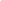 